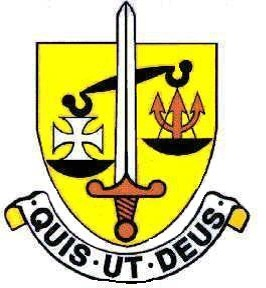 The Social Sciences DepartmentEconomics is a popular subject and is taught within the faculty of Social Sciences which currently comprises Head of Department and 4 other teachers who currently share an office together. Lessons are taught in The Grange – a recently refurbished building of the school.The department is currently responsible for the following A Level subjects:EconomicsPoliticsPsychologyThere are currently 2 A Level Economics classes in Year 12 and 2 in Year 13.A Level Economics content is based on Edexcel Economic A specification – which provides students with opportunities to appreciate the complexities of Micro and Macro Economics and applications in the real world.Progression to Year 13 requires students to obtain at least a grade C at the end of Year 12.The department offers super-curricular activities in Economics such as visits to investment banks - and entering national and international competitions.This post offers the opportunity to join a thriving Social Sciences department with eager, high-achieving students and supportive colleagues.The successful candidate will be an Economics graduate who can teach Economics at A Level standard and be confident that they can enable their students to achieve excellent results in public examinations.June 2023